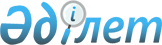 О признании классификационного общества "RINA S.p.a." в области торгового мореплавания
					
			Утративший силу
			
			
		
					Постановление Правительства Республики Казахстан 28 февраля 2011 года № 194. Утратил силу постановлением Правительства Республики Казахстан от 20 ноября 2017 года № 758
      Сноска. Утратил силу постановлением Правительства РК от 20.11.2017 № 758
      В соответствии с подпунктом 15) пункта 2 статьи 4 Закона Республики Казахстан от 17 января 2002 года "О торговом мореплавании" Правительство Республики Казахстан ПОСТАНОВЛЯЕТ:
      1. Признать классификационное общество "RINA S.p.a.", осуществляющее техническое освидетельствование и классификацию судов, совершающих международное плавание.
      2. Министерству транспорта и коммуникаций Республики Казахстан принять необходимые меры по выполнению настоящего постановления.
      3. Министерству иностранных дел Республики Казахстан уведомить в установленном порядке Генерального секретаря Международной морской организации (IMO) о признании Республикой Казахстан классификационного общества "RINA S.p.a." в соответствии с пунктом 1 настоящего постановления.
      4. Настоящее постановление вводится в действие по истечении десяти календарных дней после первого официального опубликования.
					© 2012. РГП на ПХВ «Институт законодательства и правовой информации Республики Казахстан» Министерства юстиции Республики Казахстан
				
Премьер-Министр
Республики Казахстан
К. Масимов